항목별 사진상세사항가격($)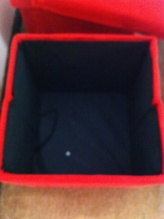 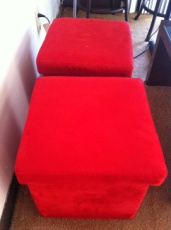 (각 10불)사이즈: 15*15*14 inch20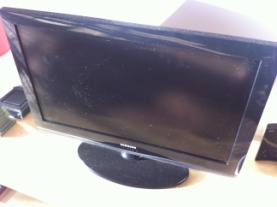 삼성 LCD 32" TV270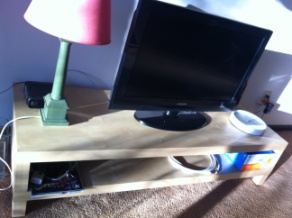 티비 선반사이즈: 58.75*21.70*13.6 inch15(TV랑 함께 사면 가격 조정 가능)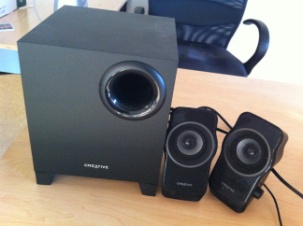 스피커CREATIVE A32010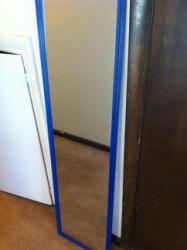 사이즈: 13.4*49.4 inch2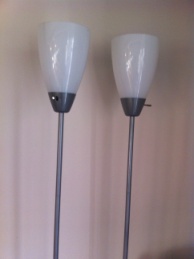 (각 5불)10파킹퍼밋 (A)파킹퍼밋 (A)파킹퍼밋 (A)